JADWAL PERKULIAHAN SEMESTER II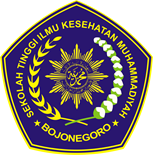 PRODI S1 GIZISTIKES MUHAMMADIYAH BOJONEGOROBojonegoro, 20 Januari 2021				                                         STiKes Muhammadiyah Bojonegoro							                                 Ketua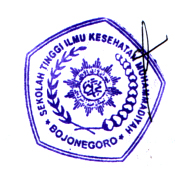 					                                    Ns.Sudalhar,M.Kep					                                   NBM. 891 561HariJamMata KuliahSKSDOSENSenin08.00-11.40Nutritional Assessment (Teori dan Praktikum)2Apriliawan Hidayatullah, S.Gz.Senin12.00-15.40Ilmu Komputer (Teori dan Praktikum)2Hubi Rahmat, Ama.Selasa10.40-12.20ELC II2TIMSelasa13.00-14.40Epidemiologi Dasar2Erni Ernawati, S.Gz.Rabu08.00-09.40Baca Tulis Al Qur’an II2Ust. Ibnu QilabRabu09.40-11.20Biostatistik2Aswindya Farih Dalila, S.Gz.Rabu13.00-14.40Pendidikan Kewarganegaraan2Drs. H. Sholikin Jamik, S.H.,M.Hes.Rabu15.00-16.40AIK II2Ust. Imam WaluyoKamis08.00-09.40Patofisiologi Gizi2Intan Rakhma Kinanti, S.Gz.,M.BiomedKamis09.40-13.20Gizi dalam Siklus Kehidupan(Teori dan Praktikum)2Intan Rakhma Kinanti, S.Gz.,M.BiomedAswindya Farih Dalila, S.Gz.Jumat08.00-11.40Diet dan Kuliner Dasar(Teori dan Praktikum)2Intan Rakhma Kinanti, S.Gz.,M.BiomedApriliawan Hidayatullah, S.Gz.Total SKS22